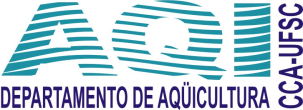 UNIVERSIDADE FEDERAL DE SANTA CATARINACENTRO DE CIÊNCIAS AGRÁRIASDEPARTAMENTO DE AQUICULTURAPROGRAMA DE ENSINOPROGRAMA DE ENSINOPROGRAMA DE ENSINOI. IDENTIFICAÇÃO DA DISCIPLINA:I. IDENTIFICAÇÃO DA DISCIPLINA:I. IDENTIFICAÇÃO DA DISCIPLINA:I. IDENTIFICAÇÃO DA DISCIPLINA:I. IDENTIFICAÇÃO DA DISCIPLINA:I. IDENTIFICAÇÃO DA DISCIPLINA:CÓDIGONOME DA DISCIPLINANO DE HORASAULASEMANAISTOTAL DE HORAS-AULA SEMESTRAISHORAS-AULA SEMESTRAISTEÓRICAS       PRATICASHORAS-AULA SEMESTRAISTEÓRICAS       PRATICASAQI 5341Patologia de Organismos Aquáticos 235444 28 I.1. HORÁRIOI.1. HORÁRIOTURMAS TEÓRICASTURMAS PRÁTICAS513302513302II. PROFESSOR (ES) MINISTRANTE (S)II. PROFESSOR (ES) MINISTRANTE (S)Prof. Maurício Laterça MartinsProf. Maurício Laterça MartinsIII. PRÉ-REQUISITO (S)III. PRÉ-REQUISITO (S)CÓDIGONOME DA DISCIPLINAMIP 5122Microbiologia AquáticaIV CURSO (S) PARA O QUAL(IS) A DISCIPLINA É OFERECIDAEngenharia de Aquicultura (8a fase)V. EMENTAAspectos de higiene dos sistemas de cultivo. Tipos de enfermidades: etiologia, sintomas e espécies afetadas.|Fatores que predispõem: ambientais, nutricionais, fisiológicos genéticos e estresse. Tratamento das enfermidades: profilático e curativo. Técnicas de diagnóstico. Técnicas de quarentena. Noções de imunização. Aspectos normativos para controle de enfermidades.VI. OBJETIVOSObjetivos Gerais:Desenvolver raciocínio crítico quanto aos cuidados profiláticos na aquicultura e saber efetuar um diagnóstico parasitológico. Estimular o aluno à procura de informações sobre temas recentes e de importância na área de patologia e sanidade de organismos aquáticos. Despertar no aluno o interesse pela área e discussão de temas recentes por meio de elaboração de um protocolo experimental e discussão de artigos científicos. Com o maior número de aulas práticas espera-se que o aluno finalize o curso com conhecimentos suficientes de diagnóstico e identificação das principais enfermidades.Objetivos Específicos:1 – Compreender a importância do estudo de enfermidades em animais aquáticos de cultivo.2 – Conhecer os fatores que favorecem enfermidades em animais aquáticos de cultivo.3 – Conhecer os modos de transmissão e desenvolvimento de enfermidades.4 – Conhecer as técnicas de diagnóstico de enfermidades em peixes.5 – Identificar os diferentes agentes etiológicos causadores de enfermidades em animais cultivados, bem como sua posição na escala filogenética.6 – Conhecer e discutir técnicas de profilaxia e métodos de controle de doenças de organismos aquáticos de cultivo.7 – Reconhecer quando um animal deve ser tratado evitando a proliferação do patógeno.8 – Discutir sobre um programa de sanidade aquícola no cultivo.9 – Saber montar com relativa rapidez um protocolo experimental viável e de importância para a Aquicultura.10 – Conhecer os ciclos biológicos e a transmissão das principais doenças que podem ser transmitidas do pescado para o homem.11 –Conhecer a legislação relacionada a área.VII. CONTEÚDO PROGRAMÁTICOConteúdo Teórico:Defesa sanitária e legislação; atuação do profissional; termos técnicos em patologia de organismos aquáticos; consequências da presença de patógenos em animais cultivados; relação patógeno/hospedeiro/ambiente. Fatores que favorecem a proliferação de enfermidades; transmissão de doenças; doenças infecciosas e não infecciosas; patógenos oportunistas e obrigatórios; programa de sanidade aquícola; normas e cuidados no transporte de animais vivos; medidas sanitárias no cultivo. Enfermidades de peixes, Resposta imunológica de peixes. Conteúdo Prático:Dissecação e métodos de diagnóstico de enfermidades em peixes.Prova prática para a diferenciação de agentes causadores de enfermidades.VIII. METODOLOGIA DE ENSINO / DESENVOLVIMENTO DO PROGRAMAO conteúdo da disciplina será abordado por meio de aulas teóricas ministradas por exposições orais com auxílio de material áudio-visual e de leitura prévia de textos dos diferentes temas. As aulas práticas consistirão das seguintes atividades: dissecação de animais provenientes do mercado público de Florianópolis ou de pescadores e observação de seus órgãos para a presença de parasitos; observação de lâminas permanentes contendo parasitos; observação de cortes histológicos de órgãos de animais saudáveis e infectados; avaliação parasitológica e hematológica de peixes de piscicultura e ornamentais.IX. METODOLOGIA DE AVALIAÇÃOSerão realizadas as seguintes avaliações: Avaliações 1 e 2(prova teórica no valor de  10). Avaliação 3(prova prática no valor de 0 a 10). Os artigos discutidos e/ou apresentados durante a disciplina somarão até 2,0 pontos na avaliação com nota mais baixa. Apresentação de seminários no valor 0 a 1,0 ponto a ser acrescentado na média final. Das notas das avaliações será tirada a média final e acrescentado o valor do seminário (Importante: se o aluno não apresentar o seminário final será descontado1,0ponto na média final).Erros de português e palavras abreviadas será descontado até 0,5 ponto na nota da provaX. NOVA AVALIAÇÃONa última semana de aula será feita a nova avaliação para quem não atingir a média final com base em todo conteúdo da disciplinaXI. BIBLIOGRAFIA BÁSICAPAVANELLI, G.C., EIRAS, J.C., TAKEMOTO, R.M. Doenças de peixes. Ed. Universidade Estadual de Maringá, Maringá, 1998. (Local: CCA, 14 exemplares). (Local: CCA, 14 exemplares). Ref. 639.3.09 P337dSILVA-SOUZA, A.T. Sanidade de organismos aquáticos no Brasil. (Local: CCA, 13 exemplares). Ref. 639.3.09 S227SINDERMANN, C.J. Principal diseases of marine fish and shellfish. Second edition. Vol. 2. Diseases of marine shellfish. Academic Press. Inc. 1990, 516 p. (Local: CCA, 3 exemplares). Ref. 639.3.09 P957XII. BIBLIOGRAFIA COMPLEMENTARCYRINO, J.E.P.; URBINATI, E.C.; FRACALOSSI, D.M.; CASTAGNOLLI, N. Tópicos especiais em piscicultura de água doce tropical intensiva. TecArt SP, 2004(Local: CCA, 1 exemplar)NOGA, E.J. FishDisease. Diagnosis and Treatment. : Mosby-Year Book, Inc., 1996, 367 p. (Local: CCA, 1 exemplar)LIGHTNER, D.V. Diseases of Cultured Penaeid shrimp. In: McVey, J.P. CRC Handbook of Mariculture. Second edition, Vol. I. CRC Press, , 1993, 486 p.(Local: CCA, 1 exemplar)POST, G. Text book of fish health. TFH Public. , 1987, 288 p. (Local: CCA, 1 exemplar)PLUMB, J.A. Health: maintenance and principal microbial diseases of cultured fishes. IowaStateUniversity Press. 1999, 328 p.(Local: CCA, 1 exemplar)SILVA-SOUZA, A.T. Sanidade de organismos aquáticos. Abrapoa, Maringá, 2006.(Local: CCA, 1 exemplar)SWAIN, P.; SAHOO, P.K.; AYYAPPAN, S. Fish & Shellfish Immunology. NarendraPubl. House. 2006, 296 p. (Local: CCA, 2 exemplares). Ref. 639.3.09 F532(Local: CCA, 1 exemplar)THATCHER, V.E. AmazonFish Parasites. Amazoniana, Pensoft, 2006. (Local: CCA, 2 exemplares). Ref. 639.3.09 T367a 2.ed.UNTERGASSER, D. Handkook of fish diseases. TFH, USA, 1989.(Local: CCA, 1 exemplar)